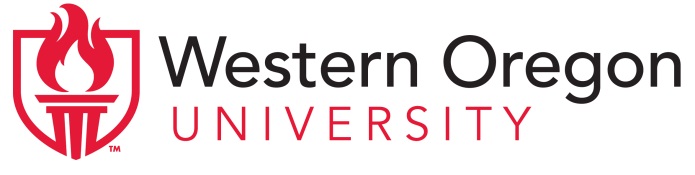 Members of the Advisory Council:Topics for Discussion:Welcome & introductionsOverview of grant goals and activities: Three threadsCo-teaching (Chloe and Sue)Contextualized ELD  (Maria and Anne)Service Learning & Community Connections (Marie)Evaluation (Christina)Update on activities so far:Plans for future activities: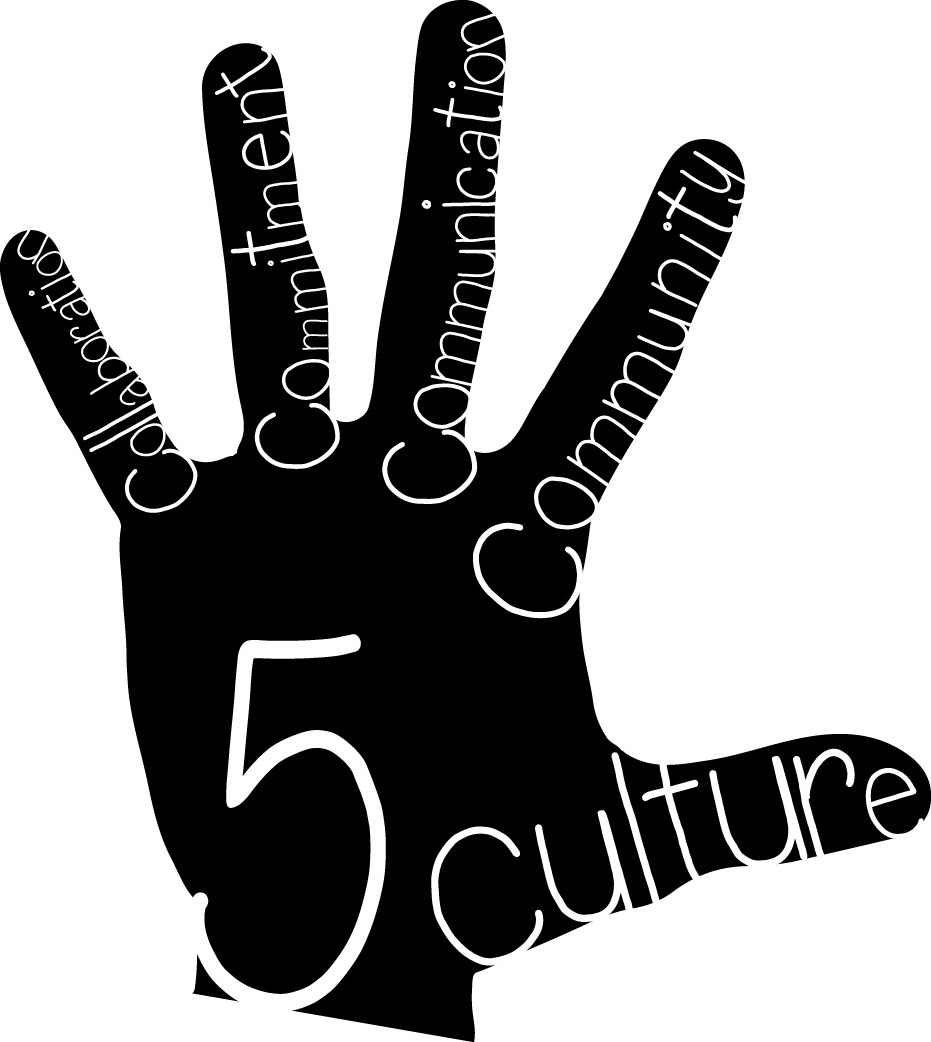 Project High Five: Culture, Collaboration, Commitment, Communication, and CommunityAdvisory Council Meeting AgendaNovember 12, 2014 -- 4:00-5:30pmCentral High School, Room 138Western Oregon University
Maria Dantas-Whitney, Co-director
Chloe Hughes, Co-directorSue Thompson, Director of Clinical Practice and Licensure Marie LeJeune, Community LiaisonAnne Foltz, ELD Content SpecialistCheri McLain, Clinical Coordinator
Marcus Wenzel, Clinical CoordinatorChristina Reagle, External EvaluatorCentral School District
Buzz Brazeau, SuperintendentJason Clark, CHS Assistant PrincipalSteve Tillery, IES PrincipalLaura Zinck, ELD CoordinatorHolly Sims, IES teacherKelli Fink, TMS teacherMike Jennings, CHS teacherKatie Babcock, UG Teacher CandidateMason Grine, MAT Teacher CandidateCommunity Members
Odilon Campos, OCDCMorris Johnson, ECFBCo-teaching PD:Elementary (Clinical Teachers): June 2014Middle/High (Clinical Teachers): August 2014Everyone (Teacher Candidates and Clinical Teachers): November 2014Contextualized ELD PD:Elementary: August  2014Middle/High: August 2014Everyone: August 2014New teachers (Additional PD provided by Laura and Kira): September 2014Service Learning & Community ConnectionsIntro. to Service learning Projects: November 2014Meetings with Odi and Morris (needs assessment)Co-teaching:Winter PD -- FebruarySpring PD – date TBA“HW” activities (e.g., family conferences & phone calls)Contextualized ELD:“Focused PD” instead of “coaching” – planning in Fall; PD in Winter and SpringWork with teacher dyads in each school who can inspire others and demonstrate exemplary practicesSustainability:Videos of lessons and planning sessionsCase studiesInterviews with Teacher Candidates and Clinical TeachersDocumenting impact on student learningOther ideasService Learning & Community Connections:Community needs (Odi and Morris)Planning of events:Fall (December 5): How can we encourage participation of school and community partners?Winter:Spring: